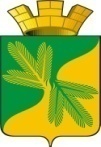 Ханты - Мансийский автономный округ – ЮграСоветский  районСОВЕТ   ДЕПУТАТОВГОРОДСКОГО ПОСЕЛЕНИЯ ТАЁЖНЫЙР Е Ш Е Н И Е 05 мая 2023 года								                № 225О внесении изменений в решение Совета депутатов городского поселения Таёжный от 28.03.2018 N 234 «Об утверждении Порядка организации и проведения общественных обсуждений или публичных слушаний по вопросам градостроительной деятельности в городском поселения Таёжный»В соответствии с Федеральным законом от 29.12.2022 N 612-ФЗ «О внесении изменений в Градостроительный кодекс Российской Федерации и отдельные законодательные акты Российской Федерации и о признании утратившим силу абзаца второго пункта 2 статьи 16 Федерального закона «О железнодорожном транспорте в Российской Федерации», Уставом городского поселения Таежный:СОВЕТ ДЕПУТАТОВ ГОРОДСКОГО ПОСЕЛЕНИЯ ТАЕЖНЫЙ РЕШИЛ:1. Внести изменения в решение Совета депутатов городского поселения Таёжный от 28.03.2018 N 234 «Об утверждении Порядка организации и проведения общественных обсуждений или публичных слушаний по вопросам градостроительной деятельности в городском поселения Таёжный»  (далее – Решение) следующие изменения:1.1. В пункте 5.4 Порядка организации и проведения общественных обсуждений или публичных слушаний по вопросам градостроительной деятельности в городском поселения Таёжный, утвержденных Решением, слова «одного месяца и более трех месяцев» заменить словами «четырнадцати дней и более тридцати дней»;1.2. В пункте 5.1.  Порядка организации и проведения общественных обсуждений или публичных слушаний по вопросам градостроительной деятельности в городском поселения Таёжный, утвержденных Решением, слова «быть менее одного месяца и более трех месяцев» заменить словами «превышать один месяц»;3. Настоящее решение подлежит официальному опубликованию в порядке, установленном Уставом городского поселения Таежный.4. Настоящее решение вступает в силу после официального опубликования.Председатель Совета депутатов городского поселения Таёжный 				                         И.Н.Вахмина                                                                      Глава городского поселения Таёжный	       	                                 А.Р.Аширов